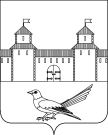 СОРОЧИНСКИЙ  ГОРОДСКОЙ  СОВЕТ                                        МУНИЦИПАЛЬНОГО ОБРАЗОВАНИЯ                           	  ГОРОД СОРОЧИНСК        ОРЕНБУРГСКОЙ ОБЛАСТИ(V  СЕССИЯ ПЯТОГО СОЗЫВА)                                             РЕШЕНИЕ  от  «09» ноября  2015  года  № 22Об установлении ставок налога на имущество физических лиц на территории  муниципального  образования Сорочинский городской округ Оренбургской области              В соответствии с Федеральным законом от 6 октября 2003 года № 131-ФЗ «Об общих принципах организации местного самоуправления в Российской Федерации», Федеральным законом Российской Федерации от 4 октября  2014 года № 284-ФЗ  «О  внесении изменений в статьи 12 и 85 части первой и часть вторую Налогового кодекса Российской Федерации и признании утратившим силу Закона Российской Федерации "О налогах на имущество физических лиц", руководствуясь статьей 27 Устава муниципального образования Сорочинский городской округ Оренбургской области, Сорочинский городской Совет,  Р Е Ш И Л:      1. Установить и ввести в действие на территории  муниципального образования Сорочинский городской округ Оренбургской области налог на имущество физических лиц.     2. Установить на территории муниципального образования Сорочинский городской округ Оренбургской области дифференцированные ставки налога на имущество физических лиц в зависимости от суммарной инвентаризационной стоимости объектов  налогообложения согласно приложению № 1.         3.  Признать утратившим силу Решение Сорочинского городского Совета № 334 от 31.10. 2014 «Об установлении ставок налога на имущество физических лиц на территории муниципального образования город Сорочинск Оренбургской области» с 01 января 2016 года.     4. Установить, что настоящее решение Совета вступает в силу с 01 января 2016 года, но не ранее чем по истечении одного месяца с момента его официального опубликования в  газете «Сорочинский вестник».      5.   Контроль за выполнением данного решения возложить на постоянную депутатскую комиссию по вопросам бюджета, муниципальной собственности и социально – экономическому развитию.ПредседательСорочинского городского Совета                                            В.М. ЛардугинГлава муниципального образованияСорочинский городской округ                                                Т.П. МелентьеваПриложение № 1к решению Сорочинского городского Советаот 09 ноября 2015 года  № 22Дифференцированные ставки налога на имущество физических лицна территории муниципального образования Сорочинскийгородской округ Оренбургской областиСуммарная инвентаризационная стоимость объектов налогообложения, умноженная на коэффициент – дефлятор (с учетом доли налогоплательщика в праве общей собственности на каждый из таких объектов)Ставка налога на  жилые строения, %Ставка налога на нежилые помещения, используемые для хозяйственных нужд, %Ставка налога на имущество, используемое для предпринимательской деятельности, %До 300 000 рублей (включительно)0,10,10,1От 300 000 рублей до 500 000 рублей (включительно) 0,30,30,3Свыше 500 000 рублей0,320,321,999